                                       Информационная карта участника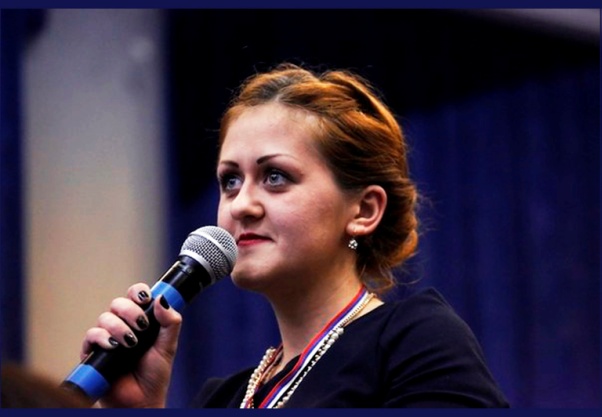 │                   │               профессионального конкурса│                   │           «Учитель года города Красноярска» │                   ││                   │        Писарева │  (фото 4 x )  │                       (фамилия,│                   │        Наталья│                   │                     имя, отчество)│                   │        Николаевна (муниципальное образование)Правильность сведений, представленных в информационной карте, подтверждаю._______________                                                                    И.О. Фамилия   (подпись)Дата<1> Электронная версия карты размещается на сайте www.krasobr.admkrsk.ru/kimc.<2> Поля информационной карты, выделенные курсивом, не обязательны для заполнения.1. Общие сведения1. Общие сведенияМуниципальное образование           Красноярск, Свердловский районДата рождения (день, месяц, год)    01.02.1989Место рождения                      С. Астафьевка, Красноярского краяАдреса информационно-               телекоммуникационной сети Интернет  (сайт, блог и т.д.), где можно      познакомиться с участником и        публикуемыми им материалами         http://vk.com/pisarevanatasha892. Работа2. РаботаМесто работы (наименование          образовательного учреждения в       соответствии с Уставом)             МАОУ лицей № 9 «Лидер»Занимаемая должность                Учитель физикиПреподаваемые предметы              физикаКлассное руководство в настоящее    время, в каком классе               Классный руководитель в  классеОбщий трудовой и педагогический стаж(полных лет на момент заполнения    анкеты)                             3 годаКвалификационная категория          нетПочетные звания и награды           (наименования и даты получения)     нетПослужной список (места и сроки     работы за последние 10 лет) <2>-Преподавательская деятельность по   совместительству (место работы и    занимаемая должность)               -3. Образование3. ОбразованиеНазвание и год окончания учреждения высшего профессионального           образования                         КГПУ им. В. П. Астафьева, 2011 годСпециальность, квалификация по      диплому                             Учитель физики и информатикиДополнительное профессиональное     образование за последние три года   (наименования образовательных       программ, модулей, стажировок и     т.п., места и сроки их получения)   Магистерская программа по направлению проблемы современного физического образованияЗнание иностранных языков (уровень  владения)                           Английский язык со словаремУченая степень                      -Название диссертационной работы     (работ)                             -Основные публикации (в том числе    брошюры, книги)                     -4. Краткое описание инновационного педагогического опыта4. Краткое описание инновационного педагогического опытаТема инновационного педагогического опыта (далее – ИПО)                 Объединение потенциала основного и дополнительного образования для реализации ФГОС ООО на примере образовательного проекта «Конструкторское бюро»Источник изменений (противоречия,   новые средства обучения, новые      условия образовательной             деятельности, др.)                  Новые условия образовательной деятельностиИдея изменений (в чем сущность ИПО) Изменение образовательного пространства, через включения новых форм  организации учебных занятий, при котором, происходит глубокая интеграция предметных областей гуманитарного и естественнонаучного циклов.Концептуальные основания изменений  Под конструкторским бюро мы понимаем образовательный проект, объединяющий физику, математику, информатику и предметы дополнительного образованияРезультат изменений                 Ученик попадает в ситуацию создания собственной образовательной траектории, есть право выбора предметных областей и форм обучения. Происходит накопление качества личностных, предметных и метапредметных компетентностей. Собственные технические устройства учащихся.Формы и места предъявления          результатов                         V Городская открытая научно-практическая конференция школьников «Космотех- XXI век»НТТМ -2014 конкурс научно-технического творчества молодежи Красноярского края5. Общественная деятельность5. Общественная деятельностьУчастие в общественных организациях (наименование, направление          деятельности и дата вступления)     Председатель детско-юношеской организации «Территория Старта»Участие в деятельности управляющего (школьного) совета                  Секретарь наблюдательного совета МАОУ лицей № 9 «Лидер»Участие в разработке и реализации   муниципальных, региональных,        федеральных, международных программ и проектов (с указанием статуса     участия)                            МОАУ лицей № 9 «Лидер»  участие ФИП по отработке ФГОС ООО 6. Семья6. СемьяСемейное положение (фамилия, имя, отчество и профессия супруга)       Дети (имена и возраст)              7. Досуг7. ДосугХобби                               Спортивные увлечения                Сценические таланты                 8. Контакты8. КонтактыРабочий адрес с индексом            Домашний адрес с индексом           Рабочий телефон с междугородним     кодом                               Домашний телефон                    Мобильный телефон                   Рабочая электронная почта           Личная электронная почта            Адрес личного сайта винформационно-телекоммуникационной  сети Интернет                       Адрес сайта образовательного        учреждения в информационно-         телекоммуникационной сети Интернет  9. Профессиональные ценности9. Профессиональные ценностиПедагогическое кредо участника      Все из жизни, все для жизни.Почему нравится работать в школе    В профессии учителя можно проявить все свои способности, в том числе творческие. Эта профессия имеет вариативный характер. Учитель – романтическая, увлекательная профессия. Учитель – и жнец, и кузнец и на дуде – игрец!Профессиональные и личностные       ценности, наиболее близкие Вам      Творчество и самореализация в профессии; ориентация на интересы и потребности ученика, взаимодействие и сотрудничество с детьми и коллегами; духовное совершенствование и приобщение к ценностям культуры.В чем, по Вашему мнению, состоит    основная миссия победителя конкурса «Учитель года города Красноярска»   Иная форма самообразования, популяризация профессии учителя10. Дополнительные сведения об участнике, не отраженные в предыдущихразделах (не более 500 слов)10. Дополнительные сведения об участнике, не отраженные в предыдущихразделах (не более 500 слов)